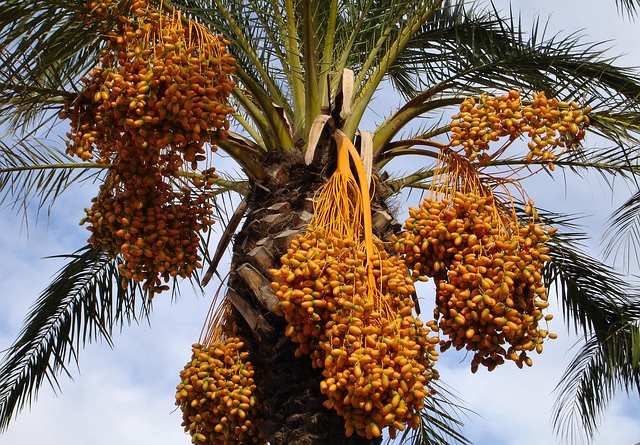 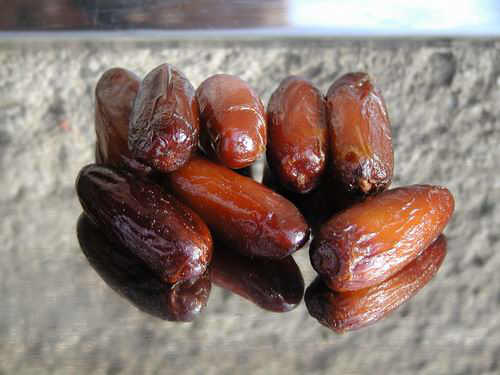 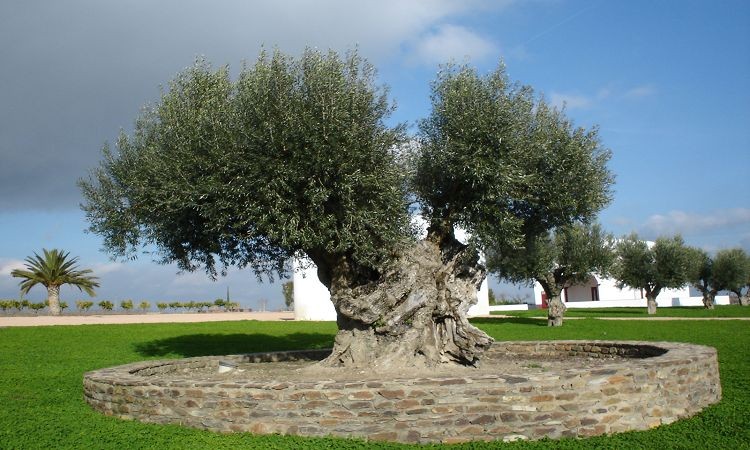 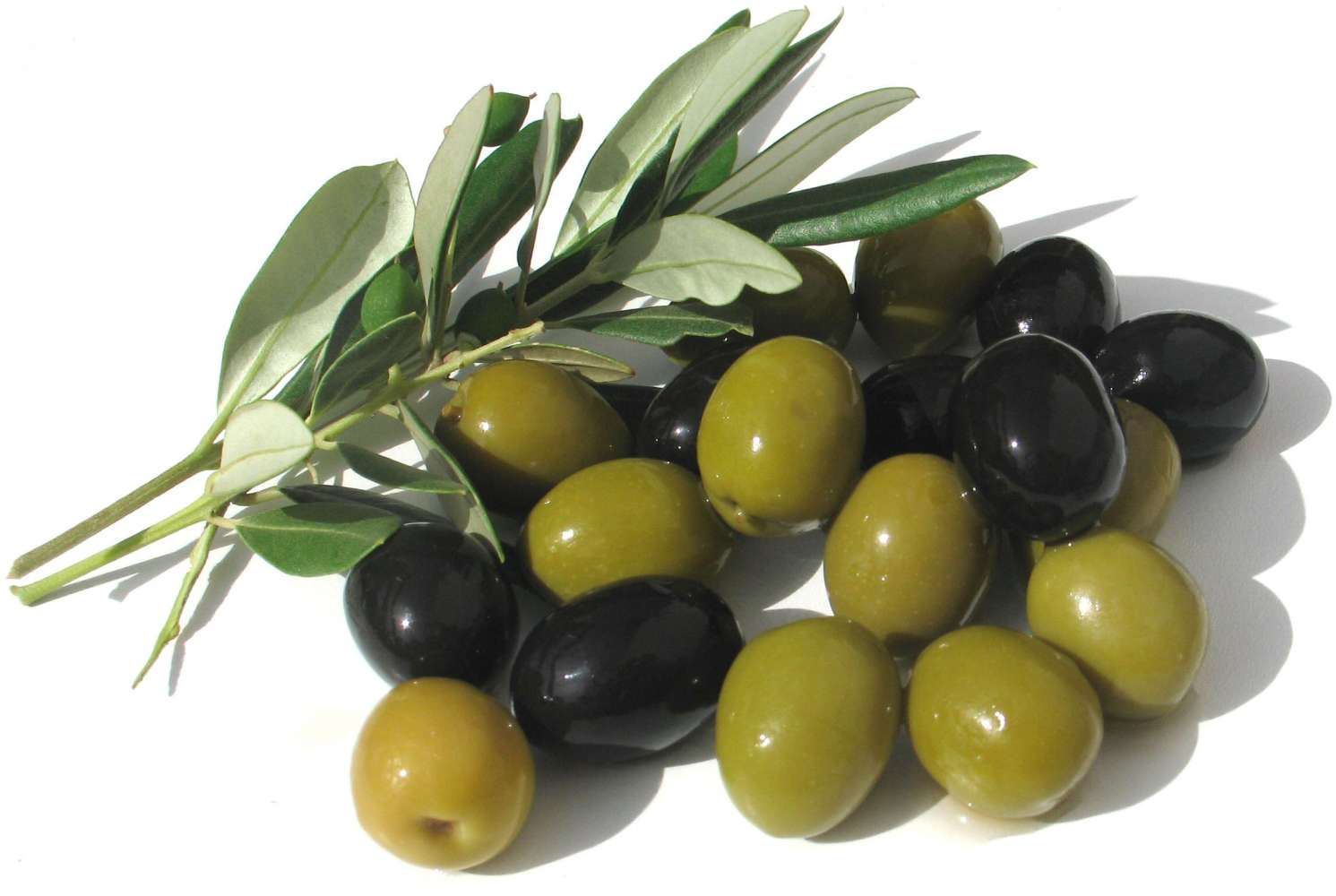 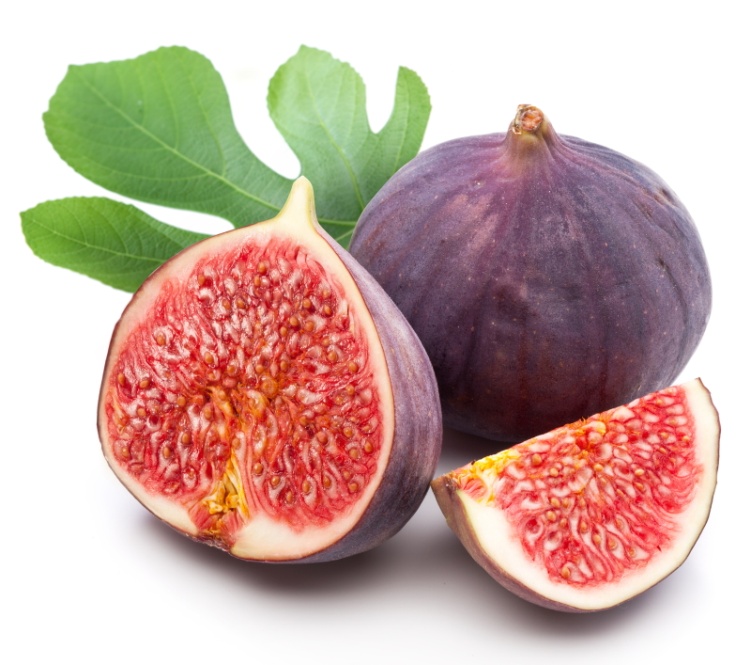 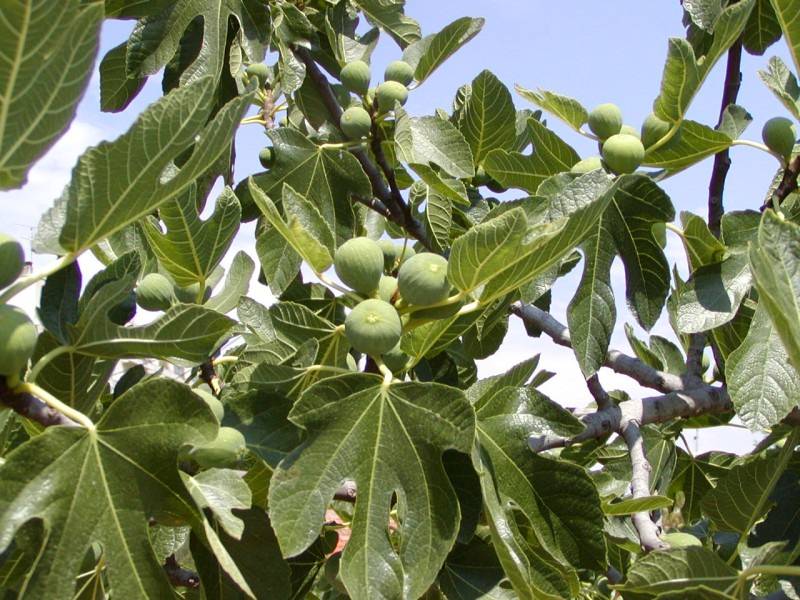 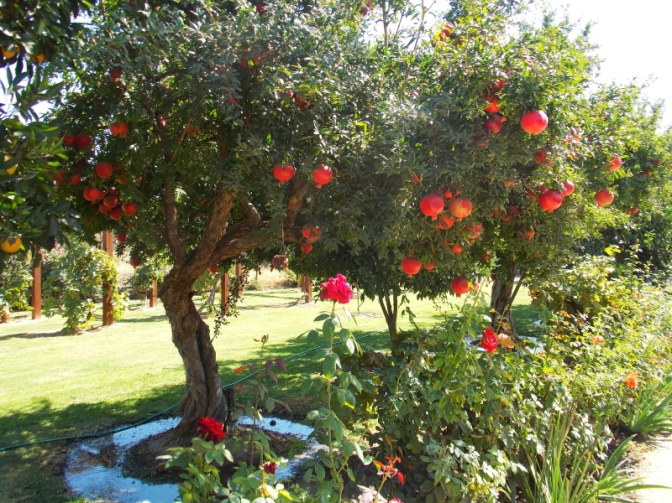 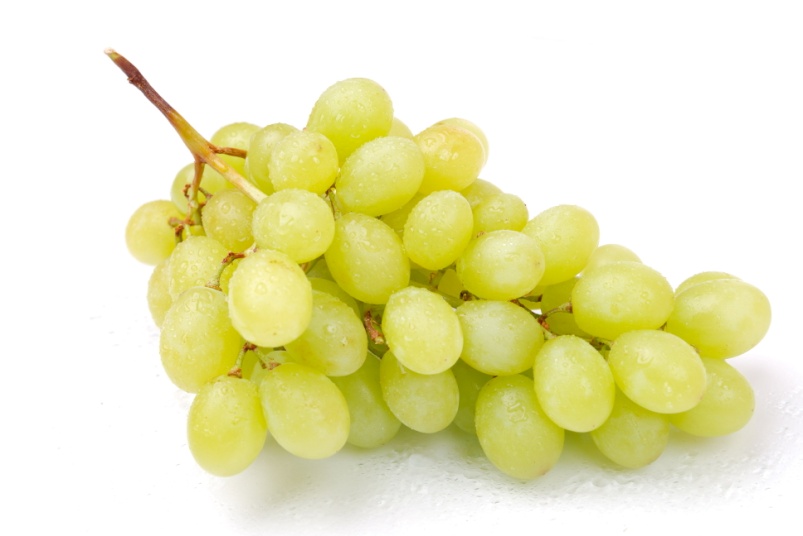 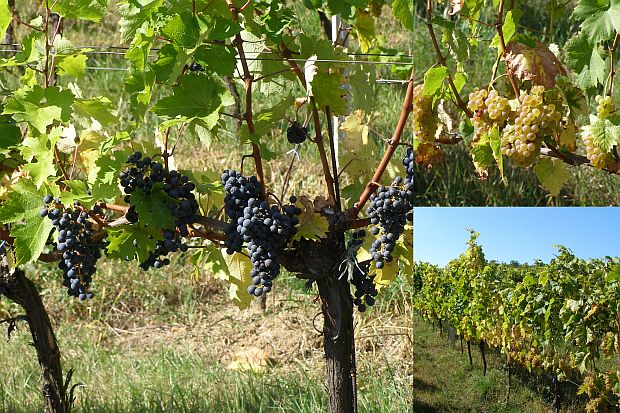 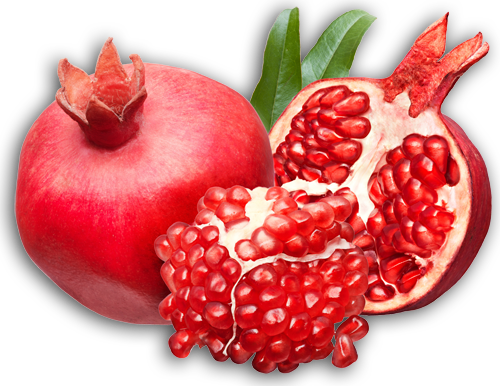 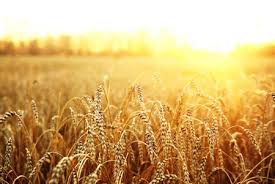 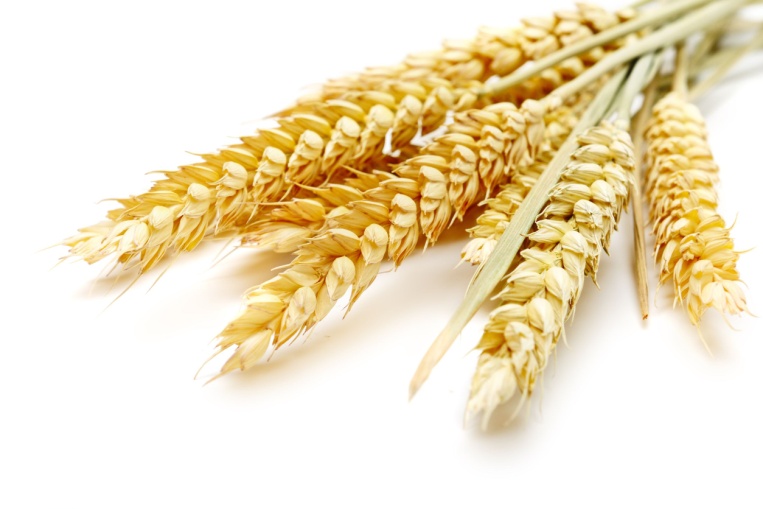 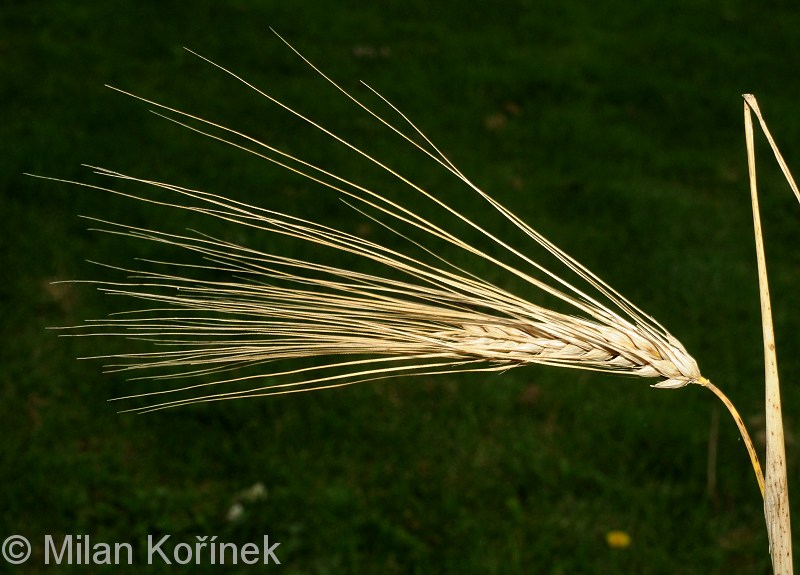 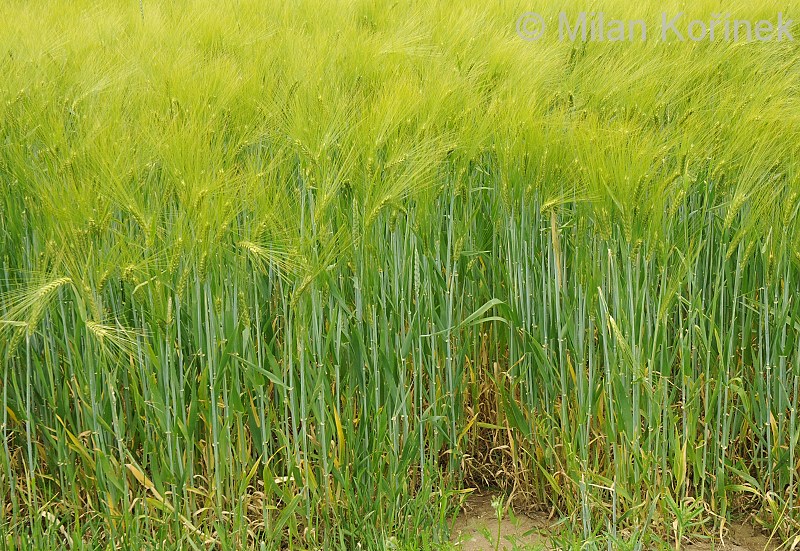 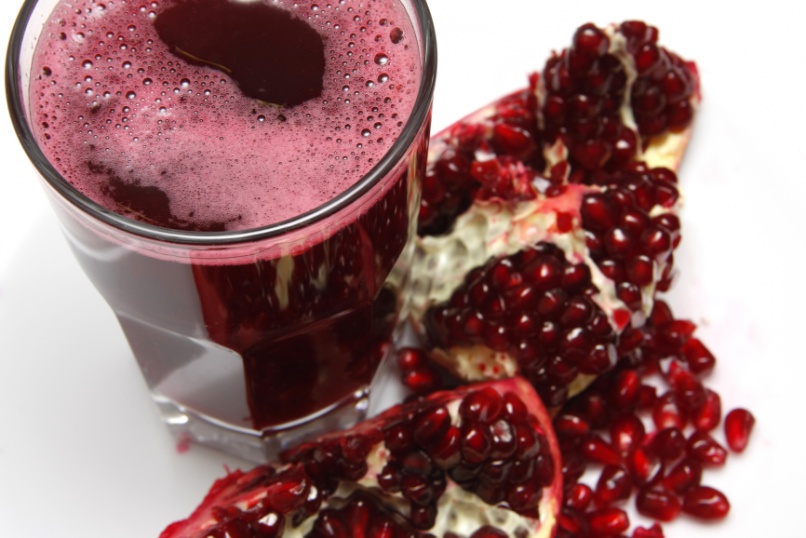 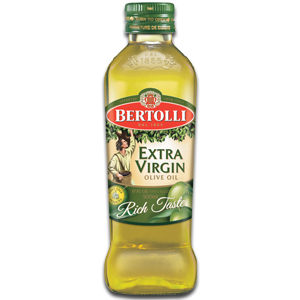 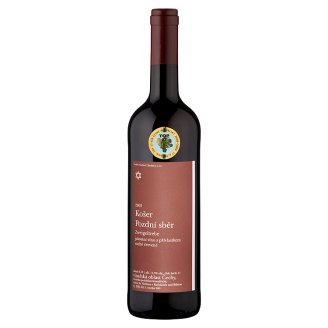 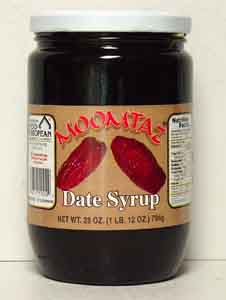 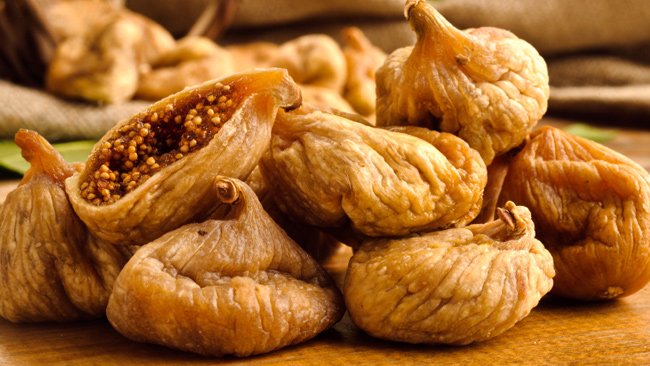 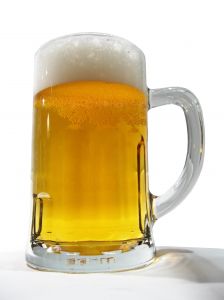 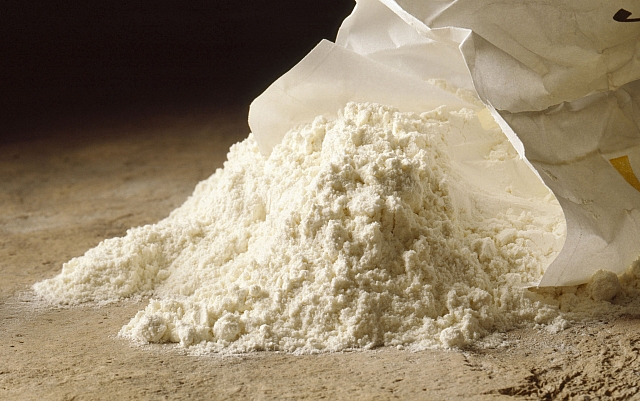 OLIVAFÍKDATLEHROZNYPŠENICEJEČMENGRANÁTOVÉJABLKOOHFGPJD